Championnat EuropéenLance-pierres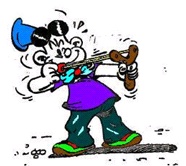   Eernegem, Belgique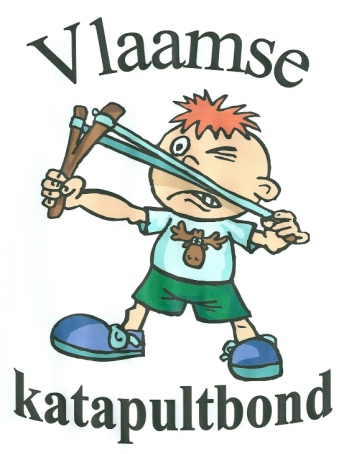 Les 24, 25 et 26 juillet 2020.Slingshotclub Bekegem                         en collaboration avecFédération Flamande de lance-pierresRègles et règlementsVendredi 24 juillet                          Tournage d'ouvertureDÉPART 18.00 Heure.	L'inscription est toujours possible pendant la soirée	Distance 10 mètres	Compétition : 4 cibles différentes	- BALLONS DE GOLF		5 balles - 5 coups - 5 points pour chaque balle tombée.		Maximum 25 points.	- FINS DE PAPIER		Papier avec 3 cibles - 9 tirs - 3 dans chaque cible. 		Lorsqu'un 4ème coup est tiré dans la même cible, le score 			d'altitude est diminué.		Maximum 90 points.	- CIBLE MOBILE		10 tirs - 5 points pour chaque cible tombée		Maximum 50 points.	- CIBLE TCHÈQUE		1 plaque cible qui est redressée à chaque fois		10 tirs - 3 points pour chaque cible tombée		Maximum 30 points.		Tous les points sont additionnés		Dans les camps ex aequo sur papier avec 1 grande cible - 3 tirs.	Un trophée pour les 3 premiers hommes	Un trophée pour les 3 premières femmes	Un trophée pour les 3 premiers jeunes tireurs     Un repas avec du pain 	sera offert pendant le match. Cela ne sera pas interrompu !Samedi 25 juillet                       CHAMPIONNAT D'EUROPE 2020.						                  INDIVIDUEL	- Réception à 11 heures	- Les pays de présentation atterrissent à 12 heures	- les premiers coups de feu des dignitaires locaux à partir de 12h45.	DÉBUT DU CHAMPIONNAT D'EUROPE INDIVIDUEL À 13.OO HEURE.	- Inscription jusqu'à 11.00 heure. Après, plus possible.	- 7 coups par tour. Un match se compose de 3 fois 2 tours.	  Le match sera arrêté pour permettre aux officiels de prendre un repas.	Le match : 	- être tiré sur les tribunes belges	- Chaque tireur tirera sur les cibles qui lui sont assignées, aucun tireur 	  ne tirera deux fois sur les mêmes cibles	- Au tout premier tour, on a droit à 10 coups. Les 3 premiers coups sont 	  des exercices. Ensuite, les cibles sont redressées. Ensuite, les points 	  sont comptés.	- Les plateaux doivent être touchés directement. Si un plateau tombe 	 	  alors qu'il a été touché à travers la poutre de support, l'arbitre le 		  signalera. Les plaques de but doivent être redressées. Les plaques qui 	  ont déjà été tirées par-dessus doivent continuer à compter. 			  Lorsqu'une plaque de but est frappée dans un autre stand, les plaques 	  de but doivent également être redressées dans cette position. Les 	 	  plaques de but qui ont déjà été tirées continuent à compter.	- Abréviation ex aequo de la coutume belge, uniquement pour les 	 	  places 1, 2 et 3 ! 	- La cible à atteindre est déterminée par les cartes et est appelée. 	 	  Seules les cibles appelées et tirées comptent. Lorsqu'un autre plateau 	  est touché, il est redressé, les plateaux déjà tirés continuent à 			  compter.	- Les cibles déjà tirées continuent à compter.	- LA DÉCISION DES ARBITRES EST CONTRAIGNANTE ET IRRÉVOCABLE	Il y a un trophée pour ;		Les places 1, 2 et 3 par les hommes		Places 1, 2 et 3 par la femme		Places 1, 2 et 3 par les jeunes tireursDimanche 26 juillet              CHAMPIONNAT D'EUROPE POUR					              ÉQUIPES NATIONALESDÉBUT DE LA COMPÉTITION 11.00 HEURE	- 1 équipe de 4 tireurs par pays sera appelée.	- Il y a des tirs sur des cibles belges.	- 1 équipe tirant ensemble sur 4 postes.	- Chaque membre de l'équipe tire 2 tours.	- Après ces 2 tours, on change de pays.	- Lorsque chaque pays a terminé les 2 premiers tours, chaque pays sera 	  rappelé pour le 2ème tour.	- Les mêmes règles que pour le championnat individuel.	- Tous les points comptent ensemble.	- Si nécessaire ex aequo aux 3 premières places, campement sur cible 	  papier avec 1 disque. 4 tireurs, 1 tir chacun.	- Un trophée est prévu pour les places 1, 2 et 3.	     Les membres de ces 3 équipes reçoivent une médaille.	- La remise des trophées de tous les matchs tirés, après ce match.Dimanche 26 juillet                            Match de couple.DÉBUT 14.00 HEURE	- Les équipes seront composées en fonction des résultats du match de 	  samedi.  Le vainqueur tire sa course avec le dernier de ce classement, 	  le 2ème tire sa course avec l'avant-dernier de ce classement, etc, etc, 	  etc.	- Les tirs seront effectués sur les tribunes belges.	- Chaque tireur reçoit 7 billes.	- Chaque équipe tire sur 1 position.	- C'est votre tour de tirer, d'abord un tireur, puis l'autre tireur.		- Après le premier tour, le deuxième tour est immédiatement terminé 	 	  sur un autre poste mais dans la même cage.	- Chaque équipe ne tire que 2 tours. 	- Les points sont additionnés.	- En cas d'égalité des points au camp (seulement pour les places 1, 2 et 	  3 !)  se fait sur des cibles en papier avec 3 disques. Chaque tireur du 	  duo tire 1 coup dans chaque disque.DES POINTS GÉNÉRAUX.	- JEUNES TIREURS		Les jeunes tireurs sont ces personnes jusqu'à l'année de 				naissance en 2020 incluse.	- AMMUNITION		Uniquement les munitions à balles rondes, comme les billes 			d'acier ou de plomb, les billes de verre ou de plastique. Des billes 		de verre de 16 mm sont proposées par l'organisation.	- SLINGSHOTS		Toutes les catapultes sont autorisées, mais les supports de bras 			et/ou de poignets sont interdits !	- OBJECTIFS		Les cibles doivent être touchées à DROITE. Les points ne 				comptent que lorsque la cible est touchée !	- RÉFÉRENCES		Derrière chaque tireur, il y aura un arbitre qui notera chaque tir.		La décision de l'arbitre sera définitive et obligatoire.	- FORMATION   		 Il n'y a pas moyen de s'entraîner sur place, NE PAS SURGIR A 			L'EXTERIEUR !!!!!!!!!!     sous peine de DISQUALIFICATION ! !!!PRIX DE PARTICIPATION	- Le prix de la participation est de 20 € et est indivisible.	    	Pour ce prix, vous pouvez participer à toutes les compétitions, 			vous avez un repas de pain le vendredi et vous êtes assuré 			pendant les compétitions.	(Nous avons converti ce texte avec un traducteur (DeepL). Néanmoins, certaines erreurs peuvent avoir été commises. Désolé pour ça).